   ПРОЄКТ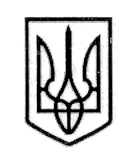 УКРАЇНАСТОРОЖИНЕЦЬКА МІСЬКА РАДА                                           ЧЕРНІВЕЦЬКОГО РАЙОНУ                                             ЧЕРНІВЕЦЬКОЇ ОБЛАСТІВИКОНАВЧИЙ КОМІТЕТР І Ш Е Н Н Я 20 лютого 2024 року                                                                                 №  Про затвердження Порядку використанняу 2024 році коштів, передбаченихв міському бюджеті на виконаннязаходів із реалізації Програми підтримки сталого функціонування КНП «Сторожинецька БЛІЛ» на 2022-2024 роки        Керуючись Законом України «Про місцеве самоврядування в Україні», рішенням XХХVІ позачергової сесії VIIІ скликання № 357-36/2023 «Про міський бюджет Сторожинецької   територіальної громади на 2024 рік» від 14 грудня  2023 року, рішенням XVII сесії VIII скликання № 443 - 17/2021 від 23 грудня  2021 року,Виконавчий комітет міської ради вирішив:           1.Затвердити Порядок використання у 2024  році коштів міського бюджету, передбачених на виконання заходів Програми підтримки сталого функціонування комунального некомерційного підприємства «Сторожинецька багатопрофільна лікарня інтенсивного лікування» Сторожинецької міської ради  на 2022- 2024 роки, що додається.           2. Начальнику відділу документообігу та контролю Миколі БАЛАНЮКУ забезпечити оприлюднення рішення на офіційному  веб-сайті Сторожинецької міської ради Чернівецького району Чернівецької області.           3.   Дане рішення набуває чинності з моменту оприлюднення.           4.   Організацію виконання даного рішення покласти на начальника відділу соціального захисту населення Інну МУДРАК.           4. Контроль за виконанням даного рішення покласти на першого заступника Сторожинецького міського голови Ігоря БЕЛЕНЧУКА.        Сторожинецький міський голова                             Ігор МАТЕЙЧУК                                                                                                               Додаток до рішення                                                                                                              виконавчого комітету                                                                                                              від ____2024 року №_____      ПОРЯДОКвикористання у 2024 році коштів міського бюджету Сторожинецької територіальної громади, передбачених на виконання заходів із реалізації підтримки сталого функціонування комунального некомерційного підприємства «Сторожинецька багатопрофільна лікарня інтенсивного лікування» Сторожинецької міської ради  на 2022- 2024 роки1. Загальні положення1.1.  Цей порядок визначає і регулює механізм використання у 2024 році коштів міського бюджету Сторожинецької територіальної громади на фінансування заходів із реалізації Програми підтримки сталого функціонування комунального некомерційного підприємства «Сторожинецька багатопрофільна лікарня інтенсивного лікування» Сторожинецької міської ради  на 2022- 2024 роки, затвердженої рішенням XVII сесії VIII скликання № 443 - 17/2021 від 23 грудня  2021 року, (далі –Програма).1.2. Мета цього Порядку полягає у забезпеченні стабільної роботи вторинної ланки охорони здоров’я, безперебійного функціонування КНП «Сторожинецька БЛІЛ», відповідно до статутної діяльності, що сприятиме покращенню умов праці та реалізації якісних послуг населенню Чернівецького району.1.3. Головним розпорядником коштів міського бюджету Сторожинецької територіальної громади, що спрямовуються на виконання заходів Програми є Сторожинецька міська рада.1.4. Виконавцем Програми є комунальне некомерційне підприємство «Сторожинецька багатопрофільна лікарня інтенсивного лікування» Сторожинецької міської ради.2. Механізм використання коштів, передбачених на      виконання заходів щодо реалізації програми 2.1. Забезпечення  повноцінного функціонування КНП «Сторожинецька БЛІЛ», для надання якісних медичних послуг жителям територіальних громад, закупівля медикаментів та перев’язувальних матеріалів, виробів медичного призначення та медапаратури.Очікуваними результатами виконання Програми є:Забезпечення сталого функціонування КНП «Сторожинецька БЛІЛ»;Забезпечення безкоштовним пільговим зубопротезуванням пільгових категорій населення;Забезпечення безперервності надання вторинної медичної допомоги;Створення умов для комфортного надання вторинної спеціалізованої             допомоги населенню.                                             3. Інші умови Порядку3.1.Комунальне некомерційне підприємство «Сторожинецька багатопрофільна лікарня інтенсивного лікування»  Сторожинецької міської ради, яке є відповідальним за виконання  запланованих у Програмі  заходів, забезпечує координацію робіт і їх реалізацію у повному обсязі і у визначені  терміни. 3.2.  Контроль за ходом виконання Програми покладений на відділ соціального захисту населення Сторожинецької міської ради та постійну комісію міської ради з питань фінансів, соціально-економічного розвитку, планування, бюджету міської ради.3.3. КНП «Сторожинецька БЛІЛ» до 01 березня 2023-2025 років узагальнює, аналізує та подає інформацію про хід виконання Програми на розгляд постійної комісії міської ради з питань фінансів, соціально-економічного розвитку, планування, бюджету.   3.4.Постійна комісія заслуховує на своєму засіданні надану інформацію та        подає на розгляд сесії міської ради проєкт рішення.Начальник відділу соціальногозахисту населення                                                                            Інна МУДРАК   Начальник  відділу    організаційної та кадрової роботи                                   Ольга ПАЛАДІЙ   Начальник відділу    документообігу та контролю                                           Микола БАЛАНЮК